Freedom of Information Act (FOIA) Request – 113718You asked for the following information from the Ministry of Justice (MoJ):  I am currently completing my dissertation on men who commit indecent exposure. Statistics on this type of offending get lost in other offending and I am looking for more specific data. Please could I be provided with the number of men convicted of this type of offence each year, over the last 5 years? If this data is not available, I would like to enquire as to the reason? I work for National Probation Services and colleagues' experiences in London demonstrate that this type of offence is appearing in Court more. This might represent a change in social views as opposed to an increase.Your request has been handled under the FOIA.I can confirm that the MoJ holds the information that you have requested and I have provided it in the attached annex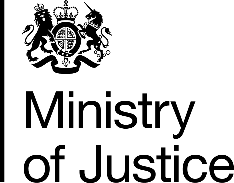 August 2017